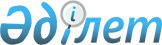 Хромтау аудандық мәслихатының 2021 жылғы 8 қаңтардағы № 561 "2021-2023 жылдарға арналған Ақжар ауылдық округінің бюджетін бекіту туралы" шешіміне өзгерістер енгізу туралы
					
			Мерзімі біткен
			
			
		
					Ақтөбе облысы Хромтау аудандық мәслихатының 2021 жылғы 10 қыркүйектегі № 94 шешімі. Мерзімі өткендіктен қолданыс тоқтатылды
      ШЕШТІ:
      1. Хромтау аудандық мәслихатының "2021-2023 жылдарға арналған Ақжар ауылдық округінің бюджетін бекіту туралы" 2021 жылғы 8 қаңтардағы № 561 (нормативтік құқықтық актілерді мемлекеттік тіркеу Тізілімінде № 8011 болып тіркелген) шешіміне келесідей өзгерістер енгізілсін:
      1-тармақ жаңа редакцияда жазылсын:
      "1. 2021-2023 жылдарға арналған Ақжар ауылдық округінің бюджеті 1, 2 және 3 қосымшаларға сәйкес, оның ішінде, 2021 жылға мынадай көлемде бекітілсін:
      1) кірістер – 44 829 мың теңге, оның ішінде:
      салықтық түсімдер – 4 300 мың теңге;
      салықтық емес түсімдер – 0 теңге;
      негізгі капиталды сатудан түсетін түсімдер – 0 теңге;
      трансферттер түсімі – 40 529 мың теңге;
      2) шығындар – 44 829 мың теңге;
      3) таза бюджеттік кредиттеу – 0 теңге, оның ішінде:
      бюджеттік кредиттер – 0 теңге;
      бюджеттік кредиттерді өтеу – 0 теңге;
      4) қаржы активтерiмен жасалатын операциялар бойынша сальдо – 0 теңге, оның ішінде:
      қаржы активтерiн сатып алу – 0 теңге;
      мемлекеттің қаржы активтерін сатудан түсетін түсімдер – 0 теңге;
      5) бюджет тапшылығы (профициті) – 0 теңге;
      6) бюджет тапшылығын қаржыландыру (профицитін пайдалану) – 0 теңге, оның ішінде:
      қарыздар түсімі – 0 теңге;
      қарыздарды өтеу – 0 теңге;
      бюджет қаражатының пайдаланылатын қалдықтары – 0 теңге.".
      2. Көрсетілген шешімнің 1 қосымшасы осы шешімнің қосымшасына сәйкес жаңа редакцияда жазылсын.
      3. Осы шешім 2021 жылғы 1 қаңтардан бастап қолданысқа енгізіледі. 2021 жылға арналған Ақжар ауылыдық округінің бюджеті
					© 2012. Қазақстан Республикасы Әділет министрлігінің «Қазақстан Республикасының Заңнама және құқықтық ақпарат институты» ШЖҚ РМК
				
      Хромтау аудандық мәслихатының хатшысы 

Д. Мулдашев
Хромтау аудандық мәслихаттың 2021 жылғы 10 қыркүйектегі № 94 шешіміне қосымшаХромтау аудандық мәслихаттың 2021 жылғы 8 қаңтардағы № 561 шешіміне 1 қосымша
Санаты
Санаты
Санаты
Санаты
Сомасы (мың теңге)
Сыныбы
Сыныбы
Сыныбы
Сомасы (мың теңге)
Кіші сыныбы
Кіші сыныбы
Сомасы (мың теңге)
Атауы
Сомасы (мың теңге)
1
2
3
4
5
I. Кірістер
44 829
1
Салықтық түсiмдер
4 300
01
Табыс салығы
500
2
Жеке табыс салығы
500
04
Меншікке салынатын салықтар
3 800
1
Мүлікке салынатын салықтар
100 
3
Жер салығы
500
4
Көлік құралдарына салынатын салық
3 200
4
Трансферттердің түсімдері
40 529
02
Мемлекеттiк басқарудың жоғары тұрған органдарынан түсетін трансферттер
40 529
3
Аудандық (облыстық маңызы бар қаланың ) бюджетінен трансферттер
40 529
Функционалдық топ
Функционалдық топ
Функционалдық топ
Функционалдық топ
Функционалдық топ
Сомасы (мың теңге)
Кіші функция
Кіші функция
Кіші функция
Кіші функция
Сомасы (мың теңге)
Бюджеттік бағдарламалардың әкімшісі
Бюджеттік бағдарламалардың әкімшісі
Бюджеттік бағдарламалардың әкімшісі
Сомасы (мың теңге)
Бағдарлама
Бағдарлама
Сомасы (мың теңге)
Атауы
Сомасы (мың теңге)
1
2
3
4
5
6
II. Шығындар
44 829
01
Жалпы сипаттағы мемлекеттiк қызметтер
39 476
1
Мемлекеттiк басқарудың жалпы функцияларын орындайтын өкiлдi, атқарушы және басқаоргандар
39 476
124
Аудандықмаңызы бар қала, ауыл, кент, ауылдық округ әкімінің аппараты
39 476
001
Аудандықмаңызы бар қала, ауыл, кент, ауылдық округ әкімінің қызметін қамтамасыз ету жөніндегі қызметтер
39 476
06
Әлеуметтiк көмек және әлеуметтiк қамсыздандыру
1 572
2
Әлеуметтік көмек
1 572
124
Аудандықмаңызы бар қала, ауыл, кент, ауылдық округ әкімінің аппараты
1 572
003
Мұқтаж азаматтарға үйде әлеуметтік көмек көрсету
1 572
07
Тұрғын-үй коммуналдық шаруашылық
2 781
3
Елді-мекендердіабаттандыру
2 781
124
Аудандықмаңызы бар қала, ауыл, кент, ауылдық округ әкімінің аппараты
2 781
008
Елді мекендердегі көшелерді жарықтандыру
1 717
009
Елдімекендердің санитариясын қамтамасыз ету
1 000
011
Елдімекендерді абаттандыру мен көгалдандыру
64
12
Көлік және коммуникация
1 000
1
Автомобиль көлігі
1 000
124
Аудандықмаңызы бар қала, ауыл, кент, ауылдық округ әкімінің аппараты
1 000
013
Аудандықмаңызы бар қалаларда, ауылдарда, кенттерде, ауылдықокругтерде автомобиль жолдарының жұмыс істеуін қамтамасыз ету
1 000 